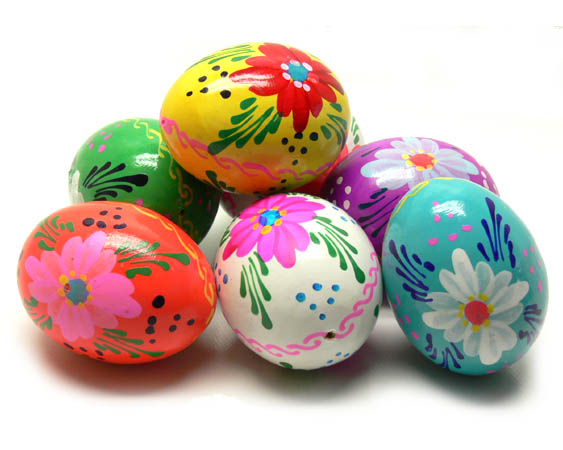 des oeufs de Pâques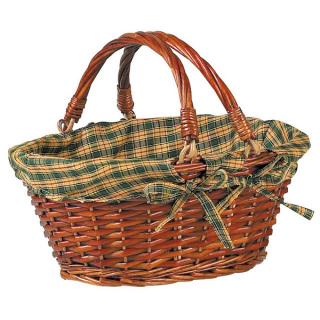 un panier 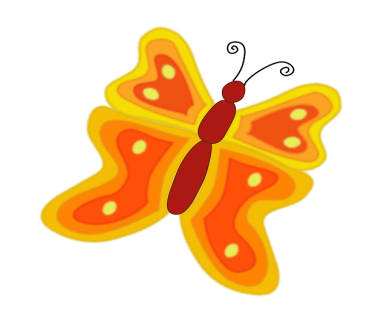 un papillon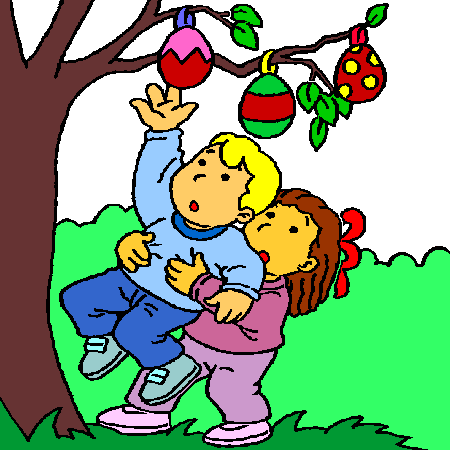 une chasse aux oeufs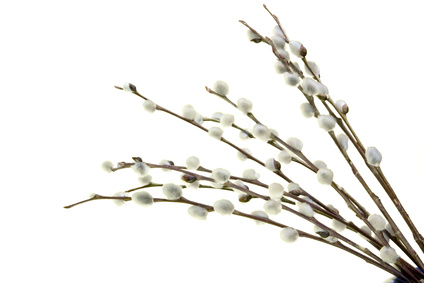 des chatons de saule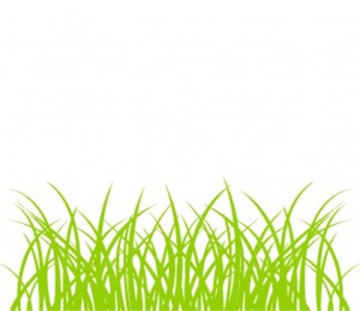 l’herbe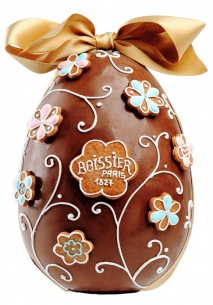 un oeuf en chocolatun poussin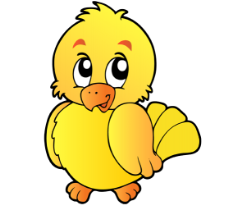 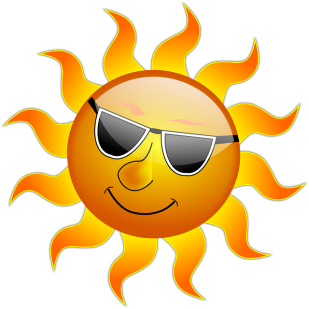 le soleil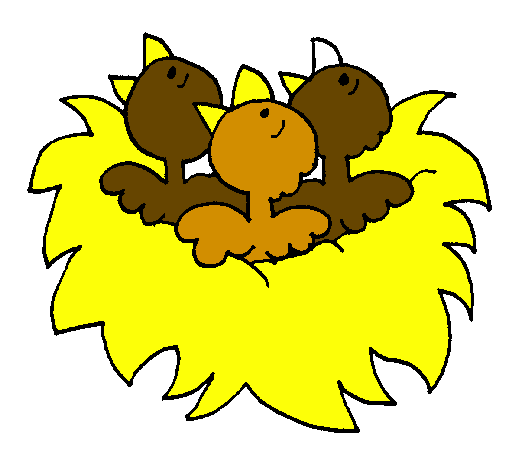 un nid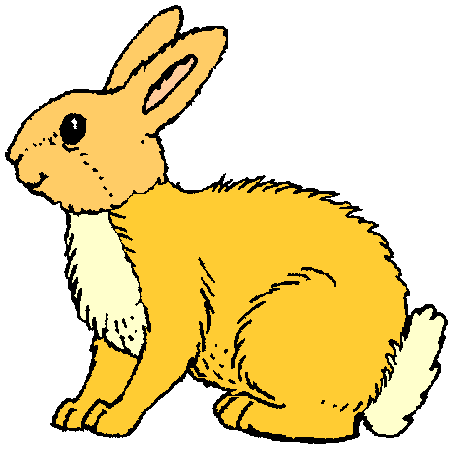 un lapin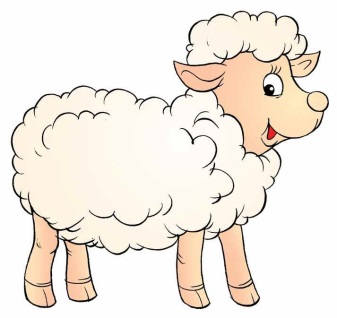 un agneau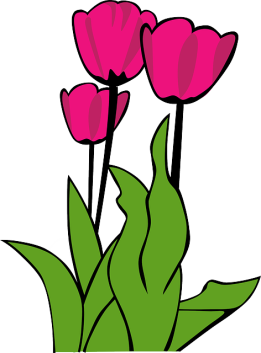 une tulipe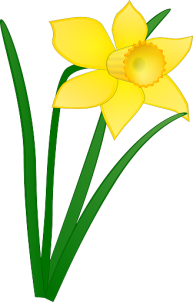 une jonquille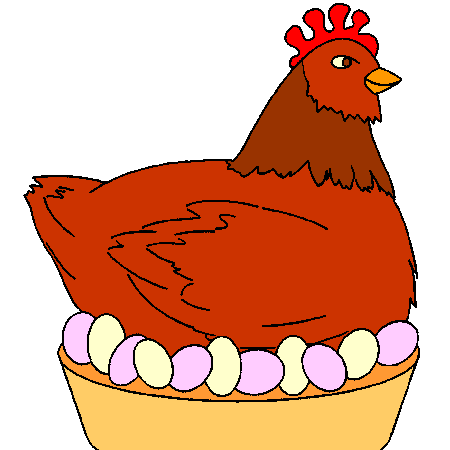 une poule